Calendrier international du lycée Europe 2016-2017Par admin schuman, publié le mardi 27 septembre 2016 09:33 - Mis à jour le vendredi 5 mai 2017 10:20Nos assistants de langues étrangères 2016-2017 sont :
 DANIEL PEREZ     Mlle RACHEL FEREIRRO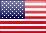 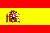 DATE et type de projetDESTINATION ou ACCUEILPROFESSEURS
REFERENTS et
ACCOMPAGNATEURSNIVEAU
CONCERNEAnnée scolaire 2016-17
Programme "Une année en France" Accueil d'une jeune élève Suédoise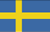 Mme WHITTAKERClasse de Tle S5Du 3 au 18 novembre 2016 (2sem.) 
ECHANGE
  Départ USA (Fort Kent Etat du Maine)M. VILBOUX
Mme HERON12 élèves de terminale de section européenneDu 7 au 25 novembre 2016 (3sem.)
STAGES Départ ANGLETERRE (projet ERASMUS) Portsmouth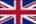 Mme WHITTAKER
Mme BOURREAU
Mme BUTRUILLE
M. HERVESEP 10 Terminales EuroproDu 13 novembre au 3 décembre 2016(3sem.)
STAGES Départ MALTE (projet ERASMUS) Mosta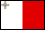 Mme WHITTAKER
Mme BOURREAU
Mme BUTRUILLE
M. HERVESEP 2 Terminales EuroproDu 30 janvier au 3 février 2017 (1sem.)
PROJET AP
  Départ ESPAGNE (Barcelone)M. BREHAULT
Mme LUMEAU
M. BACHELIERSEP élèves de Terminale Bac ProfessionnelDu 20 mars au 7 avril 2017 (3sem.) 
STAGES ECHANGE
  Accueil de 8 élèves stagiaires (partenariat avec l'établissement scolaire BBS Wechloy d'Oldenburg. SFA)Mme WHITTAKER
Mme BUTRUILLE
M. HERVE
Mme BOURREAU
M. HARTWICHPremières EuroproDu 20 au 25 mars 2017 (6j.) 
SEJOUR DECOUVERTE
 Départ ALLEMAGNE (Munich)M. HARTWICH
M. BOUROUMEAU
Mme GUIMARDélèves germanistes  GT-SEPDu 19 au 25 mars 2017 (1sem.) 
SEJOUR DECOUVERTE
 Départ ESPAGNE
(Madrid)Mme QUINTIN
Mme BIOTTEAU
Mme GAMEZélèves de 1ères LGT-SEPDu 5 au 11 mars 2017 (1sem.) 
SEJOUR DECOUVERTE
  Départ ANGLETERRE 
(Londres)Mme CULLENSMme MOUSSET
 élèves de 2ndes EuroDu 18 mars au 26 mars 2017 (1sem.)
ECHANGE
  Départ ITALIE (Partenariat avec l'Emilie-Romagne)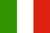 Mme VAUDELLE
M. HAUCHECORNEélèves italianisants SEP/LGT 2de-1ere-tleFin mars 2016 (2sem.) 
ECHANGE Accueil d'une dizaine d'élèves américains venant de Fort Kent Etat du Maine.Professeur américain
M. DAIGLE
M. VILBOUX
Mme HERON
Mme WHITTAKER
 section européenne DNL phys-chimie / ManagementDu 27 au 31 mars 2017 
SEJOUR DECOUVERTE Départ BELGIQUE(Bruxelles)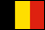 Mme ADRIEN
Mme BOURDET
Mme BOUREAU
Mme FAUCHETSEP élèves de TA TCOFin avril - début mai 2017 (1sem.)
ECHANGE Accueil d'élèves italiens (Partenariat avec l'Emilie-Romagne)Mme VAUDELLE
M. HAUCHECORNEélèves italianisants SEP/LGT de seconde et premièreDu 29 mai au 17 juin 2017 (3sem.) 
STAGES ECHANGE Départ ALLEMAGNE (Partenariat Oldenburg)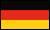 Mme WHITTAKER
Mme BOUREAU
Mme BUTRUILLE
M. HERVE M. HARTWICH
 élèves de première europro SEPDu 29 mai au 17 juin 2017 (3sem.) 
STAGES Départ MALTEMme WHITTAKER2 élèves de 2ndes EuroproDu 20 mai au 10 juin 2017 (3sem.) 
ECHANGE Accueil  de 6 stagiaires adultes irlandais (stage en entreprises choletaises)
 Mme WHITTAKERErasmus+ mobilité : échange de stages pour BTS CI